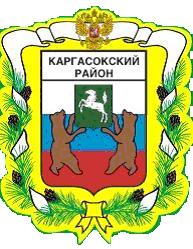 МУНИЦИПАЛЬНОЕ ОБРАЗОВАНИЕ «Каргасокский район»ТОМСКАЯ ОБЛАСТЬДУМА КАРГАСОКСКОГО РАЙОНАПредседатель Думы Каргасокского района	       М.В. ХлопотнойУтвержден  решением Думы Каргасокского района  от 26.06.2024 №262                                                                                                 ПриложениеПорядокпредоставления и распределения иных межбюджетных трансфертов бюджетам сельских поселений, входящих в состав Каргасокского района, на приобретение спортивного инвентаря и экипировки, организацию и проведение физкультурно-спортивных мероприятий,и участие в спортивных мероприятияхза счёт средств бюджета муниципального образования «Каргасокский район»Настоящий Порядок предназначен для определения правил предоставления и распределения иных межбюджетных трансфертов (далее - ИМБТ), предоставляемых бюджетам сельских поселений, входящих в состав территорий муниципального образования «Каргасокский район» (далее – сельские поселения), на приобретение спортивного инвентаря и экипировки, организацию и проведение физкультурно-спортивных мероприятий, и участие в спортивных мероприятиях за счёт средств бюджета муниципального образования «Каргасокский район».Целью предоставления трансфертов является приобретение спортивного инвентаря и экипировки, организация и проведение физкультурно-спортивных мероприятий, и участие в спортивных мероприятиях обеспечивающих достижение целей, показателей1 и результатов муниципальной программы «Развитие молодежной политики, физической культуры и спорта на территории муниципального образования «Каргасокский район»».Распределение и предоставление ИМБТ муниципальным образованием «Каргасокский район» осуществляется в пределах объемов, определяемых Решением Думы Каргасокского района о бюджете на очередной финансовый год и плановый период. Распределение ИМБТ утверждается распоряжением Администрации Каргасокского района.Распределение трансфертов осуществляется в соответствии со следующей методикой расчета трансфертов: Объем ИМБТ на указанные цели бюджету i-того сельского поселения определяется по формуле:S=Ci, где:S – размер ИМБТ за счет средств районного бюджета;Ci – стоимость мероприятий i-м сельском поселении.Критерием отбора сельских поселений для предоставления ИМБТ является наличие в сельском поселении инструктора по спорту, осуществляющего физкультурно-оздоровительную и спортивно-массовую работу по месту жительства с различными категориями и группами населения. Перечень документов, предоставляемых сельскими поселениями для получения ИМБТ:- заявка на получение ИМБТ;- пояснительная записка о необходимости реализации мероприятия и досягаемом социально-экономическом эффекте мероприятия.Условия предоставления ИМБТ:- наличие i-м году, предоставляемом ИМБТ бюджетом муниципального образования «Каргасокский район» бюджетных ассигнований;- выступление в официальных спортивно-массовых и физкультурно-оздоровительных мероприятиях регионального/межрегионального уровней спортсмен (-а, -ов) сельского поселения в составе сборных команд муниципального образования «Каргасокский район»;- организация и проведение районных спортивных игр «Сибирские узоры», а также официальных межпоселенческих спортивно-массовых и физкультурно-оздоровительных мероприятий, проводимых на территории Каргасокского района;	 - наличие заявки сельского поселения;- заключение соглашения о предоставлении ИМБТ из бюджета муниципального образования «Каргасокский район» бюджету сельского поселения (далее - Соглашение) с указанием ответственности за исполнение предусмотренных соглашением обязательств, заключенного по типовой форме, утвержденной приказом управления финансов Администрации Каргасокского района. Значение показателя результативности использования трансфертов устанавливается в соглашении о предоставлении ИМБТ сельскому поселению. ИМБТ не предоставляются бюджетам сельских поселений в связи с несоблюдением условий их предоставления или отказа сельского поселения от получения трансфертов.В случае неиспользования или нецелевого использования ИМБТ, данные средства подлежат возврату в бюджет муниципального образования «Каргасокский район» в соответствии с Соглашением, заключенным с сельским поселением.Изменение значения показателя результативности использования трансфертов:- в случае изменения исходных показателей, размер трансфертов бюджету сельского поселения корректируется в соответствии с методикой согласно пункту 4 настоящего Порядка. Значение показателя результативности использования трансфертов корректируется в случае изменения объема трансфертов сельскому поселению согласно пункту 6 настоящего Порядка.Предоставление ИМБТ бюджетам сельских поселений осуществляется на основании соглашений о предоставлении ИМБТ из районного бюджета. Соглашение заключается в соответствии с действующим законодательством Российской Федерации. Соглашения заключаются между главным распорядителем средств районного бюджета и уполномоченным органом сельского поселения в срок до 01 сентября   текущего финансового года.  В случае, если решение о предоставлении трансфертов принято в течение текущего финансового года, соглашение заключается в течение месяца со дня принятия данного решения.РЕШЕНИЕРЕШЕНИЕРЕШЕНИЕРЕШЕНИЕ26.06.2024№262с. Каргасокс. Каргасокс. КаргасокОб утверждении Порядка предоставления и распределения иных межбюджетных трансфертов бюджетам сельских поселений, входящих в состав Каргасокского района, на приобретение спортивного инвентаря и экипировки, организацию и проведение физкультурно-спортивных мероприятий, и участие в спортивных мероприятияхза счёт средств бюджета муниципального образования «Каргасокский район»Об утверждении Порядка предоставления и распределения иных межбюджетных трансфертов бюджетам сельских поселений, входящих в состав Каргасокского района, на приобретение спортивного инвентаря и экипировки, организацию и проведение физкультурно-спортивных мероприятий, и участие в спортивных мероприятияхза счёт средств бюджета муниципального образования «Каргасокский район»Об утверждении Порядка предоставления и распределения иных межбюджетных трансфертов бюджетам сельских поселений, входящих в состав Каргасокского района, на приобретение спортивного инвентаря и экипировки, организацию и проведение физкультурно-спортивных мероприятий, и участие в спортивных мероприятияхза счёт средств бюджета муниципального образования «Каргасокский район»Об утверждении Порядка предоставления и распределения иных межбюджетных трансфертов бюджетам сельских поселений, входящих в состав Каргасокского района, на приобретение спортивного инвентаря и экипировки, организацию и проведение физкультурно-спортивных мероприятий, и участие в спортивных мероприятияхза счёт средств бюджета муниципального образования «Каргасокский район»В соответствии со статьей 142.4 Бюджетного кодекса Российской Федерации, решением Думы Каргасокского района от 18.02.2015 № 346 «Об утверждении Порядка предоставления иных межбюджетных трансфертов бюджетам сельских поселений и их расходования», подпунктом 26 пункта 1 статьи 15 Федерального закона Российской Федерации от 06.10.2003 № 131-ФЗ «Об общих принципах организации местного самоуправления в Российской Федерации»В соответствии со статьей 142.4 Бюджетного кодекса Российской Федерации, решением Думы Каргасокского района от 18.02.2015 № 346 «Об утверждении Порядка предоставления иных межбюджетных трансфертов бюджетам сельских поселений и их расходования», подпунктом 26 пункта 1 статьи 15 Федерального закона Российской Федерации от 06.10.2003 № 131-ФЗ «Об общих принципах организации местного самоуправления в Российской Федерации»В соответствии со статьей 142.4 Бюджетного кодекса Российской Федерации, решением Думы Каргасокского района от 18.02.2015 № 346 «Об утверждении Порядка предоставления иных межбюджетных трансфертов бюджетам сельских поселений и их расходования», подпунктом 26 пункта 1 статьи 15 Федерального закона Российской Федерации от 06.10.2003 № 131-ФЗ «Об общих принципах организации местного самоуправления в Российской Федерации»В соответствии со статьей 142.4 Бюджетного кодекса Российской Федерации, решением Думы Каргасокского района от 18.02.2015 № 346 «Об утверждении Порядка предоставления иных межбюджетных трансфертов бюджетам сельских поселений и их расходования», подпунктом 26 пункта 1 статьи 15 Федерального закона Российской Федерации от 06.10.2003 № 131-ФЗ «Об общих принципах организации местного самоуправления в Российской Федерации»            РЕШИЛА:Утвердить Порядок предоставления и распределения иных межбюджетных трансфертов бюджетам сельских поселений, входящих в состав Каргасокского района, на приобретение спортивного инвентаря и экипировки, организацию и проведение физкультурно-спортивных мероприятий, и участие в спортивных мероприятиях за счёт средств бюджета муниципального образования «Каргасокский район» согласно приложению к настоящему решению.Настоящее решение официально обнародовать в соответствии с действующим законодательством.Контроль за исполнением настоящего решения возложить на бюджетно-финансовый комитет Думы Каргасокского района.            РЕШИЛА:Утвердить Порядок предоставления и распределения иных межбюджетных трансфертов бюджетам сельских поселений, входящих в состав Каргасокского района, на приобретение спортивного инвентаря и экипировки, организацию и проведение физкультурно-спортивных мероприятий, и участие в спортивных мероприятиях за счёт средств бюджета муниципального образования «Каргасокский район» согласно приложению к настоящему решению.Настоящее решение официально обнародовать в соответствии с действующим законодательством.Контроль за исполнением настоящего решения возложить на бюджетно-финансовый комитет Думы Каргасокского района.            РЕШИЛА:Утвердить Порядок предоставления и распределения иных межбюджетных трансфертов бюджетам сельских поселений, входящих в состав Каргасокского района, на приобретение спортивного инвентаря и экипировки, организацию и проведение физкультурно-спортивных мероприятий, и участие в спортивных мероприятиях за счёт средств бюджета муниципального образования «Каргасокский район» согласно приложению к настоящему решению.Настоящее решение официально обнародовать в соответствии с действующим законодательством.Контроль за исполнением настоящего решения возложить на бюджетно-финансовый комитет Думы Каргасокского района.            РЕШИЛА:Утвердить Порядок предоставления и распределения иных межбюджетных трансфертов бюджетам сельских поселений, входящих в состав Каргасокского района, на приобретение спортивного инвентаря и экипировки, организацию и проведение физкультурно-спортивных мероприятий, и участие в спортивных мероприятиях за счёт средств бюджета муниципального образования «Каргасокский район» согласно приложению к настоящему решению.Настоящее решение официально обнародовать в соответствии с действующим законодательством.Контроль за исполнением настоящего решения возложить на бюджетно-финансовый комитет Думы Каргасокского района.Глава Каргасокского районаА.П. Ащеулов